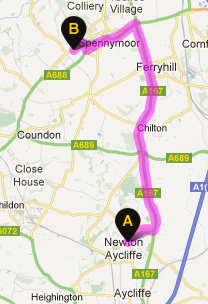 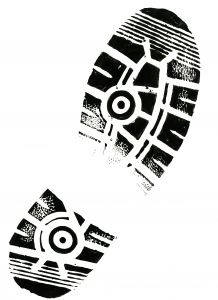 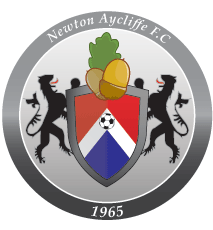 NAME OF SPONSORCONTACT DETAILSAMOUNTTICK WHEN PAID